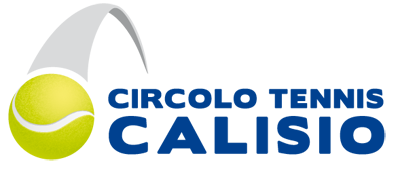 Centro Tecnico Federale : STANDARD SCHOOLMINITENNIS – AVVIAMENTO – PERFEZIONAMENTO – SPECIALIZZAZIONE 1 – MINITENNIS :Programma Federale RISERVATO ESCLUSIVAMENTE   ai bambini/e nati nelle  annate 2013/2012/2011- 2 sedute  settimanali  - Costo  € 550,00  pagamento in  2 rate2 - AVVIAMENTO :Per tutti i ragazzi/e nati   i , che desiderano avvicinarsi al gioco del tennis - 1 seduta settimanale : 	Costo	€ 450,00    pagamento in due rate - 2 sedute settimanali : 	Costo	€ 650,00   pagamento in due rate 3 - PERFEZIONAMENTO : Per tutti i ragazzi /e, che desiderano approfondire aspetti tecnici e tattici  3 sedute settimanali + 1 GINNASTICA  :  Costo	 € 950,00   €  pagamento in 3  rate4 - SPECIALIZZAZIONE :Preparazione al pre agonismo e agonismo4 sedute settimanali TENNIS e  2 sedute di GINNASTICA  Costo  € 1200,00 pagamento in 3 rateTutti gli allievi saranno  SOCI del circolo nel periodo OTTOBRE 2018 – AGOSTO 2019 NOTE :Ogni Allievo DEVE presentare entro 15 ottobre 2018 IL Certificato di Sana e Robusta costituzione per attivita’ sportiva NON agonistica.Gli Allievi del SETTORE AGONISTICO devono invece presentare IL Certificato Medico per Attivita Agonistica .PER COMUNICAZIONI O INFORMAZIONI CONTATTARE IL MAESTRO FUSCO SISTO  CELL : 3486030074 – Email : ctcalisio@gmail.com